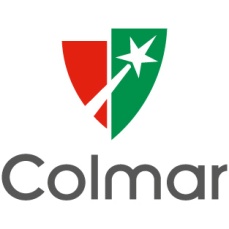 Direction du Développement CulturelService des Affaires CulturellesTél : 03 89 20 68 68 Courriel : mireille.rouge@colmar.fr / dominique.ben-haim@colmar.frDOSSIER DE DEMANDE DE SUBVENTION POUR L’ANNÉE 2019(Dossier à retourner au service des Affaires Culturelles de la Ville de Colmar
 avant le 21 décembre 2018)Association : Pièces complémentaires (obligatoires) :La composition du conseil d’administration dont le bureau de votre association et le dernier procès-verbal de l’Assemblée GénéraleLes statuts de votre organisme + attestation d’enregistrement au tribunal (sauf si déjà transmis)La justification de la subvention versée en 2018 (la non justification annule la demande 2019)Un relevé d’identité bancaire (obligatoire à chaque demande)Association :SITUATION FINANCIÈRE 2018DEMANDE DE SUBVENTION 2019A renseigner pour chaque projetIntitulé du projet : 	Description détaillée du projet : 	Date de mise en œuvre, lieu et durée de l’action : 	Qui sont les publics concernés ? 	DEMANDE DE SUBVENTION 2019A renseigner pour chaque projetIntitulé du projet : 	BUDGET PREVISIONNEL DU PROJETCOMPTES DE RESULTAT 2018 DE L’ASSOCATION BUDGET PREVISIONNEL 2019Cadre réservé à l’AdministrationCadre réservé à l’AdministrationCadre réservé à l’AdministrationCadre réservé à l’AdministrationDate de réception du dossier :Subvention de fonctionnementFECAide à la Vie Associative20172018Siège de l’Association(adresse et n° de téléphone):N° SIRET (obligatoire):Nombre de permanents salariés:Nombre total de membres:Taux des cotisations:Nom, adresse, téléphone du Président:Personne chargée du dossier au sein de l’Association (Nom, Prénom, n° de téléphone, e-mail):AVOIRMONTANTComptes bancaires- Compte courant**- Compte épargne**- Caisse **- Valeurs mobilières de placement ou de caisse **Produits à recevoir - Subventions de l’exercice à recevoir**- Autres produits de l’exercice à recevoir (à détailler)**A : TOTAL AVOIRDETTESMONTANTDettes à long et moyen terme (à détailler) Dettes à long et moyen terme (à détailler) ***Charges à payer * Fournisseurs* URSSAF* Cachets à payer* Autres à détailler :B : TOTAL DETTESSITUATION NETTE : A – BDépenses prévisionnellesMontant €Recettes prévisionnelles Montant €TOTAL DES DEPENSESTOTAL DES RECETTESDEPENSESRéalisations 2018Prévisions 2019RECETTESRéalisations 2018Prévisions 2019AchatsRessources propres- achats de spectacles- vente de billets et de programmes- achats de marchandises- publicité- achats divers- cotisations à l’associationFrais de personnel- dons- personnel administratif :- droits de retransmission (radios, TV)- salaires bruts- SACEM- personnel artistique et artistes engagés- produits financiers- salaires bruts- divers (à détailler)- cachetsCharges socialesA – TOTAL RESSOURCES PROPRESServices extérieursConseil Général du Haut-Rhin- loyers et locations de locauxConseil Régional d’Alsace- location de matérielAgence Culturelle d’Alsace (ACA)- entretien et réparationsVille de Colmar :- charges d’électricité, chauffage,…- Subvention de fonctionnement du service des activités culturelles - assurances- Aide à la Vie Associative- redevances et droits d’auteurs (SACEM)- Fonds d’Encouragement Culturel- rémunérations d’intermédiaires et honoraires (imprésarios, commissions,..)- Autres services de la Ville de ColmarTransports et déplacementsAnimations-Eté (C.A.C.)-transportsOrganismes privés :- déplacements et hébergement des artistesFrais divers de gestion- publicité (affiches, programmes, tracts, ...)B – TOTAL SUBVENTIONS LOCALES- missions et réceptionsSubventions de l’Etat- cotisationsMinistère de la Culture (DRAC)- autres frais (à détailler en annexe)Ministère de l’Education NationaleDotations aux comptesMinistère de la Jeunesse et des Sports- d’amortissementAutres subventions d’Etat (à préciser)- de provision (à détailler en annexe)Valorisation du bénévolatFrais diversC – TOTAL SUBVENTIONS D’ETATTOTAL DES DEPENSESTOTAL DES RESSOURCESRésultat : EXCEDENT DE L’ANNEERésultat : DEFICIT DE L’ANNEETOTAL GENERALTOTAL GENERAL